7 de julio de 2020Familias de InspireNOLA,  El COVID-19 ha cambiado drásticamente el mundo en los últimos seis meses, y seguirá impactando lo que antes considerábamos "normal". Al considerar la escuela y el aprendizaje para el próximo año académico, por favor sepa que la salud y seguridad de nuestros estudiantes, personal, padres y comunidad es nuestra máxima prioridad.Sabemos que tiene muchas preguntas y probablemente muchas preocupaciones con respecto al próximo año escolar, y esperamos responder algunas de esas preguntas hoy. Muchas cosas siguen siendo inciertas y aún están siendo determinadas con respecto al año escolar 2020-2021. Estamos prestando atención a todas las direcciones y pautas proporcionadas por las Escuelas Públicas de NOLA, el Departamento de Educación de Louisiana y los de la CDC, y estamos actualizando nuestros planes de forma rutinaria sobre la base de la nueva información que proporcionan. Le agradecemos de antemano su comprensión, su apoyo y su flexibilidad mientras navegamos juntos por las incógnitas del próximo año escolar.A continuación, encontrará detalles de nuestro plan actual para la entrega educacional, calendario académico y medidas de seguridad si nuestra ciudad continúa en la Fase 2 en agosto. (Proporcionaremos detalles adicionales y actualizaciones adicionales en caso de que pasemos a la Fase 3 o si se establecen otras disposiciones.)ENTREGA EDUCACIONALEl aprendizaje a distancia también se conoce como instrucción virtual. Cuando participan en el aprendizaje a distancia en días o semanas específicos, los estudiantes no vienen al edificio de la escuela.Cuando estén en persona, los estudiantes estarán en grupos estáticos de no más de 25 personas. Los estudiantes no rotarán las aulas ni la transición durante todo el día y solo interactuarán con los estudiantes en su aula.Los estudiantes tendrán su desayuno y almuerzo en su salón de clase y no utilizarán la cafetería, gimnasio, auditorio u otro espacio comunitario. Los padres que no deseen que su niño(s) regrese en persona por algunos días/semanas, estos tendrán la opción de participar solo en el aprendizaje a distancia. (Esta opción es válida para todos los niveles de grado) Si elige el aprendizaje solo a distancia, los estudiantes participarán en clases a través de la transmisión de video y enviarán todas las tareas electrónicamente o por internet. Los padres deben comprometerse con la opción de aprendizaje solo a distancia durante todo el trimestre académico para que los maestros y líderes puedan planificar la instrucción y la seguridad para todos los estudiantes.CALENDARIO ACADÉMICOActualmente estamos planeando un escalonado regreso a la escuela, comenzando el lunes 3 de agosto. Lunes, 3 de agosto – viernes 7 de agosto: Los estudiantes de 6to – 8vo, 9no y 12vo grado asistirán cada día en personaLos estudiantes de PreK – 5to, 10mo y 11vo grado no comenzarán la escuela todavía Lunes, 10 de agosto – viernes 14 de agosto: Los estudiantes de 1ro – 5to, 10mo y 11vo grado asistirán cada día en persona Los estudiantes de 6to – 8vo, 9no y 12vo grado participarán en el aprendizaje a distancia Los estudiantes de PreK y Kinder no comenzarán la escuela todavía Miércoles 12 de agosto – viernes 14 de agosto:Los estudiantes de PreK y Kinder comienzan la escuela (cada día en persona) Lunes 17 de agosto: Los estudiantes de PreK – 6to grado reciben instrucción en persona a diarioLos estudiantes de 7mo – 12vo grado comienzan la rotación de instrucción en persona y aprendizaje a distancia MEDIDAS DE SEGURIDADPPE, Entrada al Edificio, & DesinfectanteTodas las personas (incluyendo estudiantes) que entren al edificio de la escuela se les chequeará la temperatura a diario. No se permitirá la entrada de personas con una temperatura superior a 100.4.Se requerirá que todos los empleados y los estudiantes deben usar una cubierta facial (máscara y/o protector facial).Ahora hay grandes escudos acrílicos en cada sitio escolar en el escritorio de la persona de seguridad y en el escritorio de la oficina principal.Cada escuela tendrá 10 estaciones desinfectantes de mano en los pasillos que se extienden por todo el edificio.Cada salón de clase tendrá una botella de desinfectante de manos que los estudiantes y los miembros del personal usarán durante todo el día.Los visitantes externos a los sitios escolares serán limitados, y los visitantes solo podrán acceder a la entrada principal y a la oficina de los edificios escolares.Instalaciones & LimpiezaTodos los edificios escolares han sido limpiados a profundidad con desinfectante aprobado por la CDC para hospitales durante el verano.Todos los dispensadores de jabón tendrán jabón antibacteriano aprobado por la CDC.El personal de custodia utilizará desinfectantes de grado hospitalario aprobados por los CDC al hacer la limpieza.Todos los salones de clases (incluyendo sillas, escritorios y superficies) serán desinfectados diariamente. Los puntos de contacto comunes como picaportes y perillas, barandillas, los cierres de puerta de baño serán desinfectados cada 2 horas. Los sistemas de HVAC del edificio están siendo ajustados para aumentar la cantidad de aire fresco exterior entrando en nuestros sistemas de refrigeración, que reduce el aire del edificio puesto en circulación de nuevo.Los autobuses escolares serán limpiados a fondo dos veces al día después de que el servicio de autobuses concluya.Para obtener información adicional y actualizada, por favor visite: www.inspirenolacharterschools.org y conéctese con nosotros en las plataformas sociales vía Facebook (www.facebook.com/inspirenolaschools), Twitter (www.twitter.com/InspireNOLA), e Instagram (www.instagram.com/inspirenola). Atentamente, 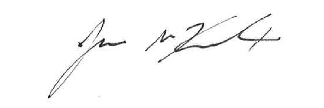 Jamar McKneelyDirector EjecutivoEscuelas Charter de InspireNOLA  PreK – 6to Grado7mo – 8vo Grado9no – 12vo GradoEducación Especial Todos los alumnos dePreK a 6to grado recibirán instrucción (clases) en persona en su lugar educativo a diario, 100% del tiempo. 7mo y 8vo grado alternarán semanalmente entre la instrucción (clases) en persona y el aprendizaje a distancia. 7mo grado tendrá clases en persona por una semana y 8vo grado recibirá sus clases en persona la siguiente semana. Durante las semanas que los estudiantes no reciban el aprendizaje en persona, ellos participaran en el aprendizaje a distancia.9no a 12vo grado alternarán diariamente entre instrucción (clases) en persona y aprendizaje a distancia. 9no y 12th grado tendrán clase en persona de 2-3 días por semana, mientras que 10mo y 11vo grado tendrán sus clases en persona la siguiente semana 2-3 días por semana.  Durante los días en que los estudiantes no reciben las clases en persona, estos participarán en el aprendizaje a distancia.Todos los alumnos de educación especial de PreK-6to grado recibirán instrucción (clases) en persona a diario. Los estudiantes de educación especial de 7 mo -12vo grado serán contactados individualmente por sus escuelas con respecto a la entrega de instrucción.Sin importar el nivel de grado, todos los estudiantes tendrán la opción de 100% de instrucción solo a distancia. (Vea a continuación para más detalles.)Sin importar el nivel de grado, todos los estudiantes tendrán la opción de 100% de instrucción solo a distancia. (Vea a continuación para más detalles.)Sin importar el nivel de grado, todos los estudiantes tendrán la opción de 100% de instrucción solo a distancia. (Vea a continuación para más detalles.)Sin importar el nivel de grado, todos los estudiantes tendrán la opción de 100% de instrucción solo a distancia. (Vea a continuación para más detalles.)